MODELE APPEL A PROJET CLAS (Formulaire disponible sur la plateforme ELAN : https://elan.caf.fr/aides   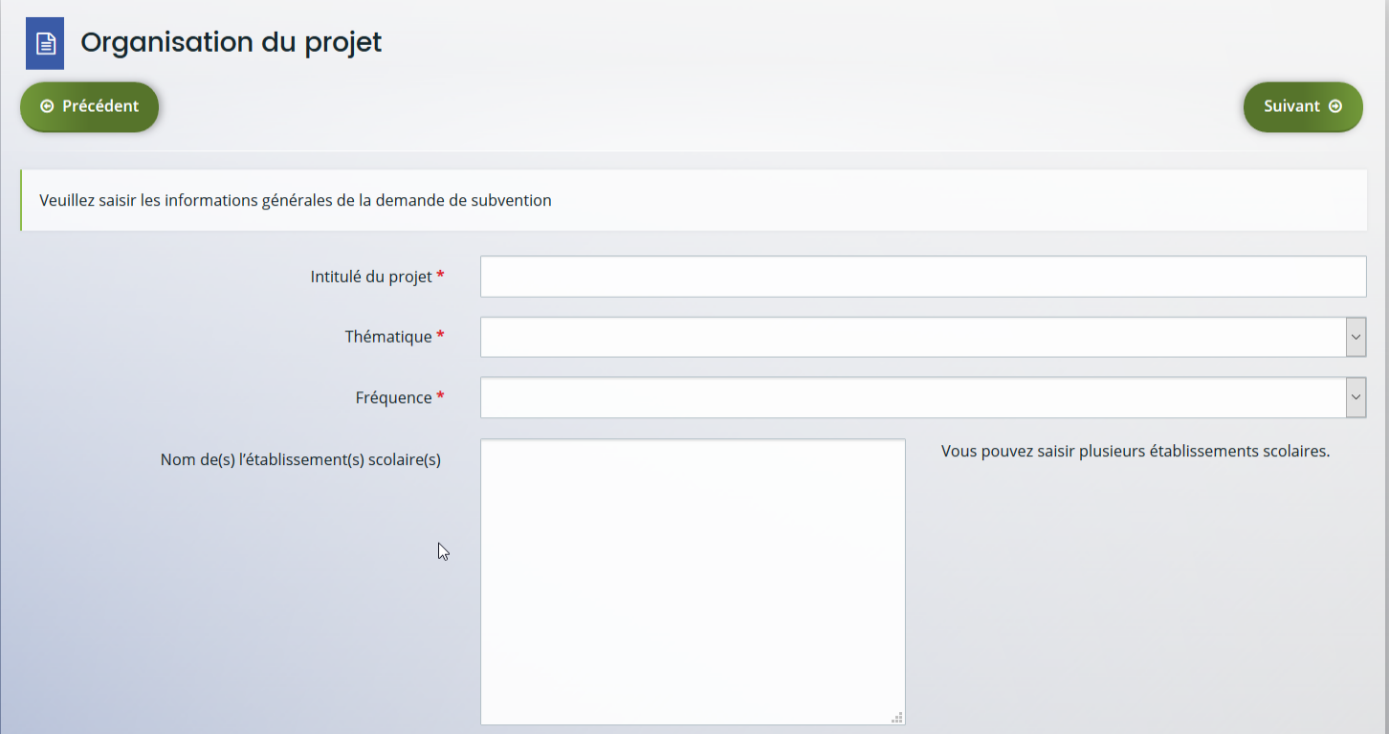 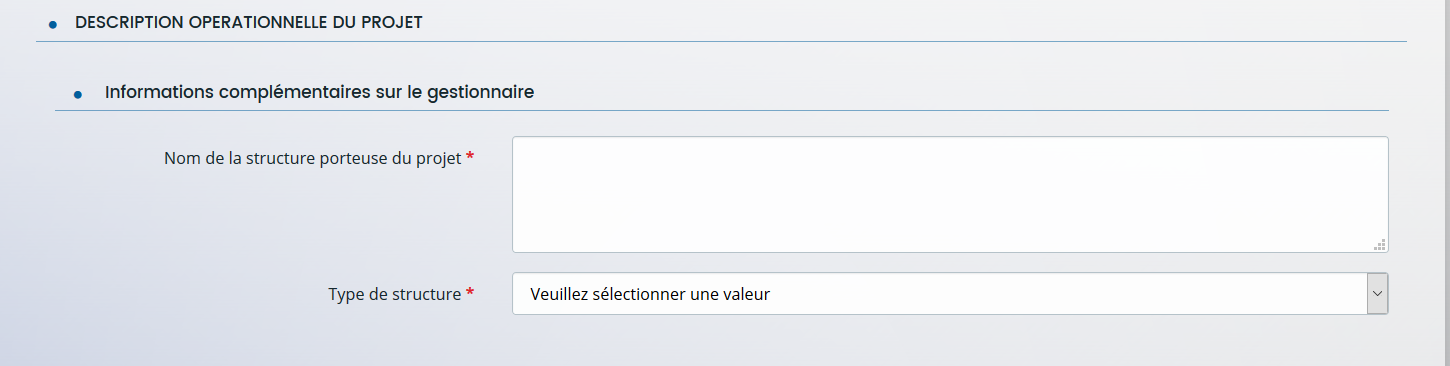 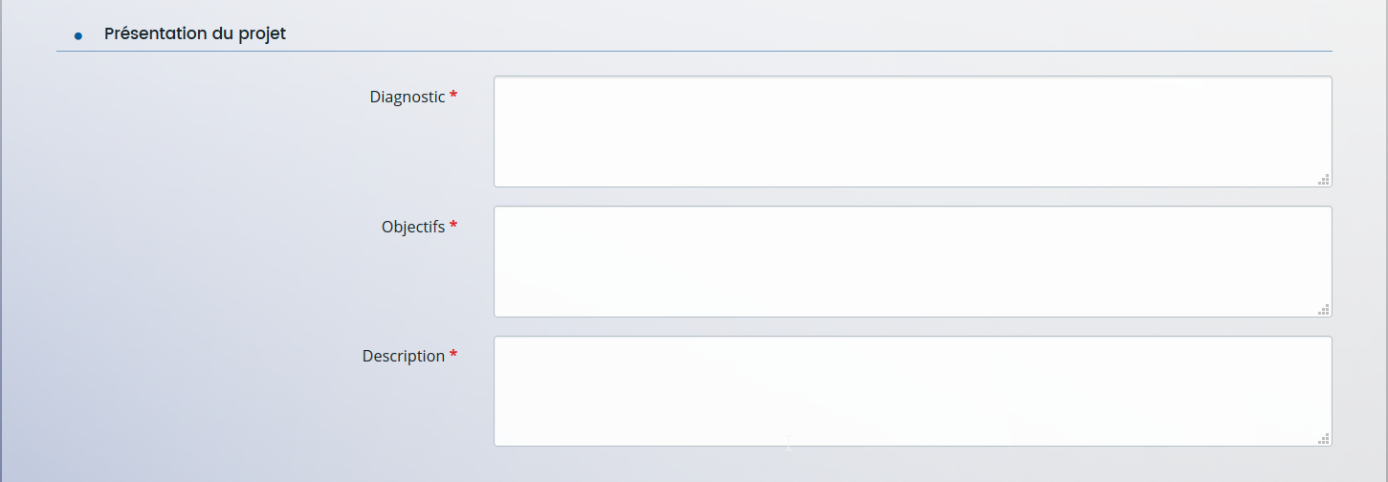 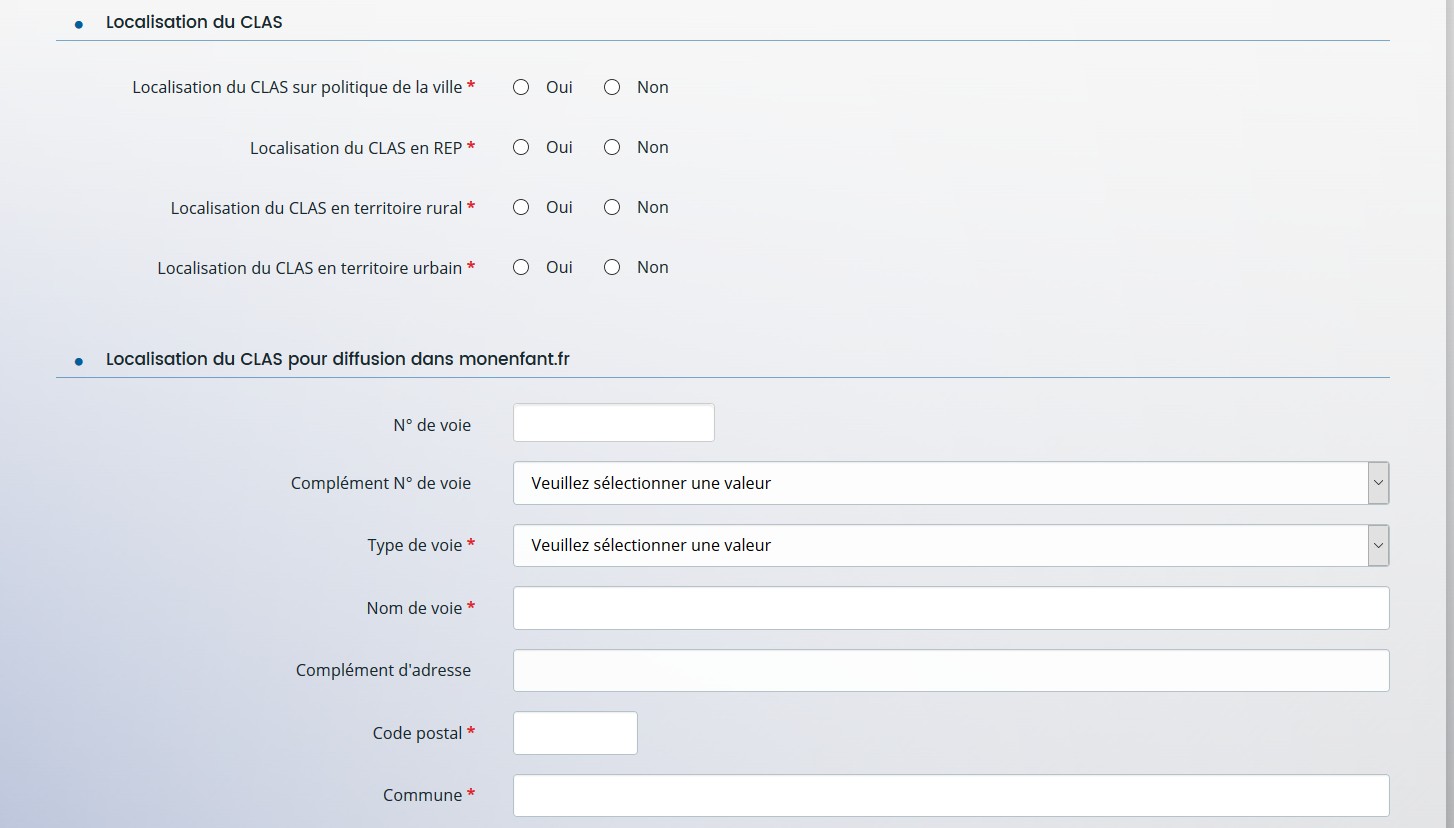 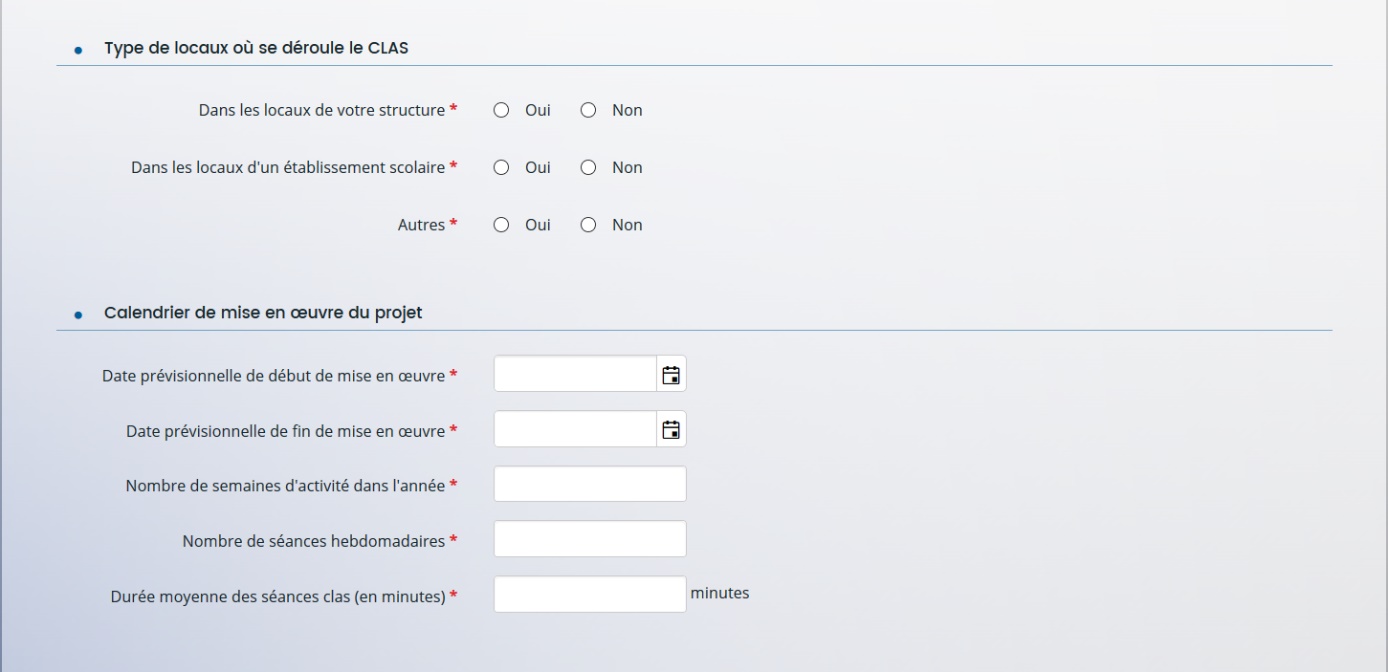 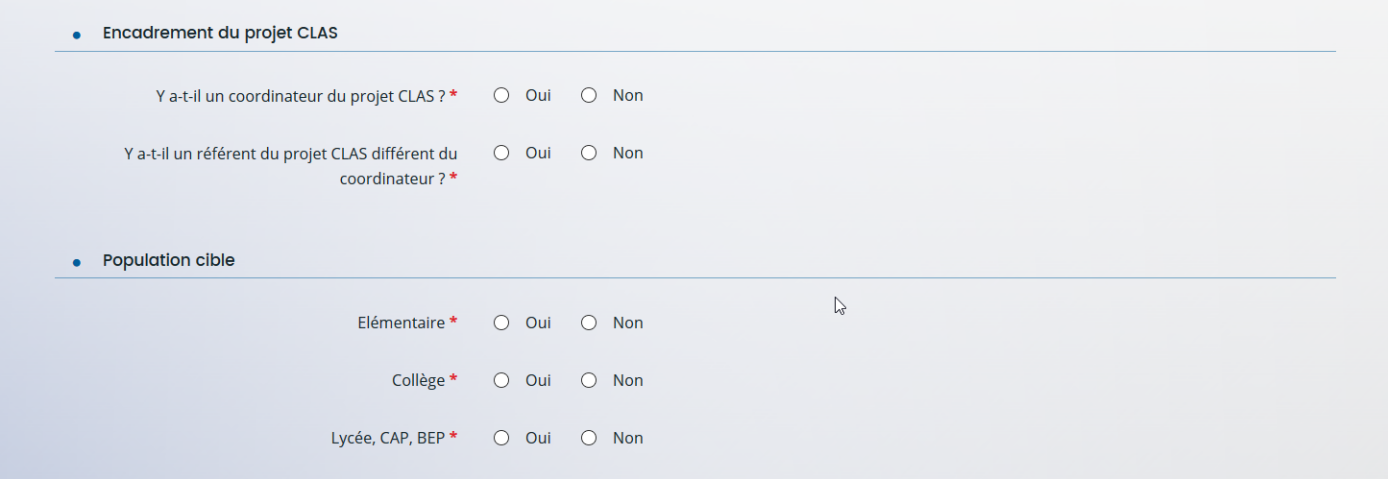 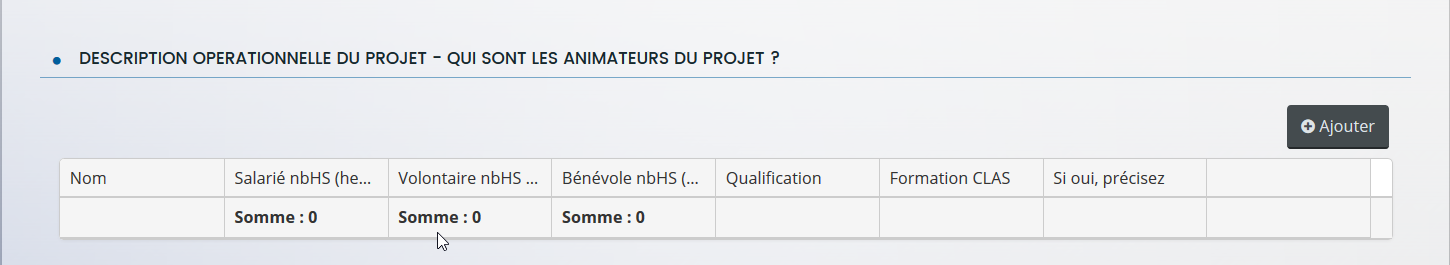 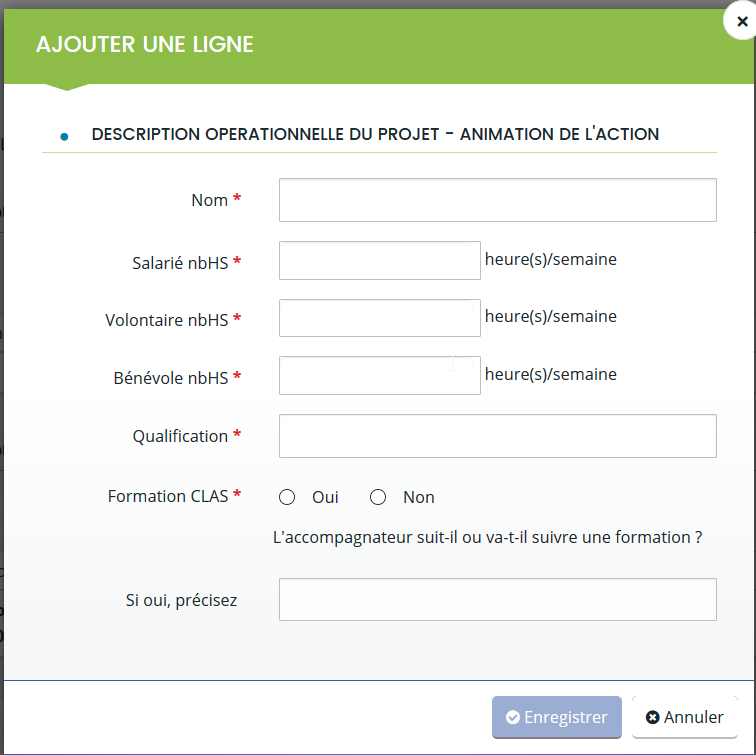 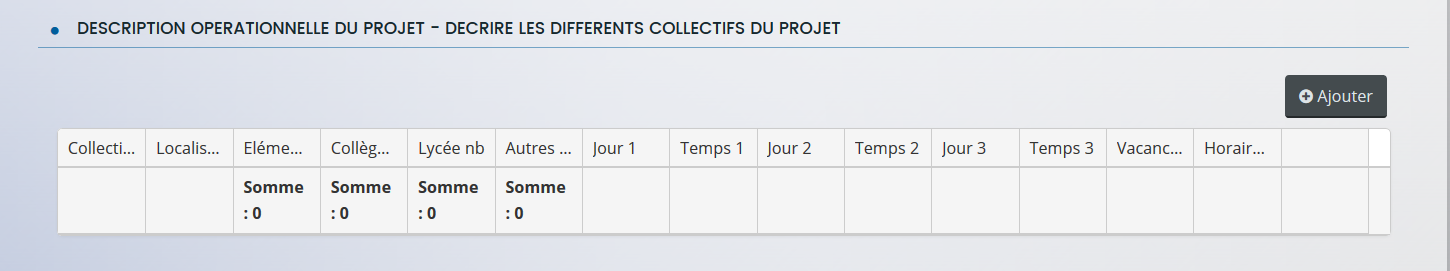 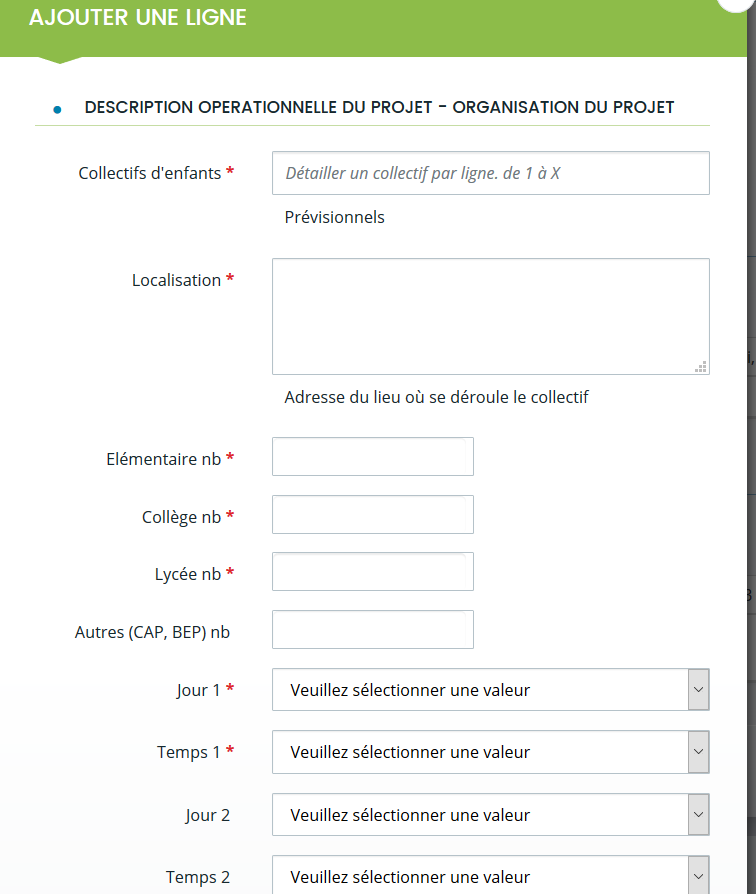 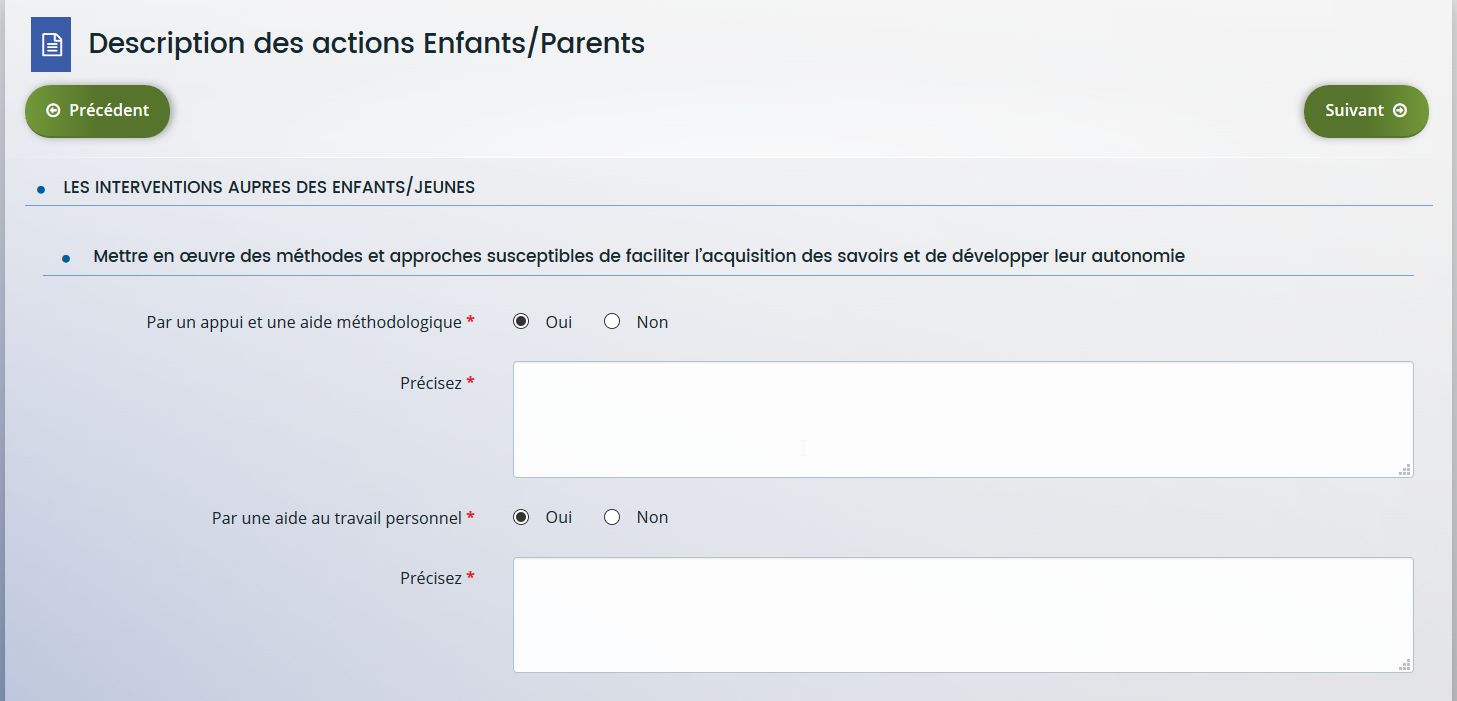 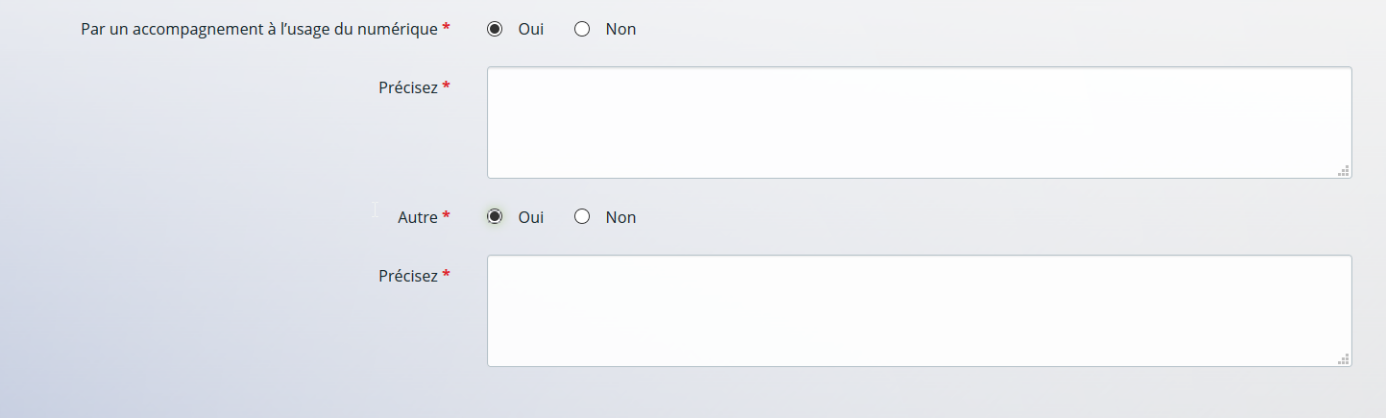 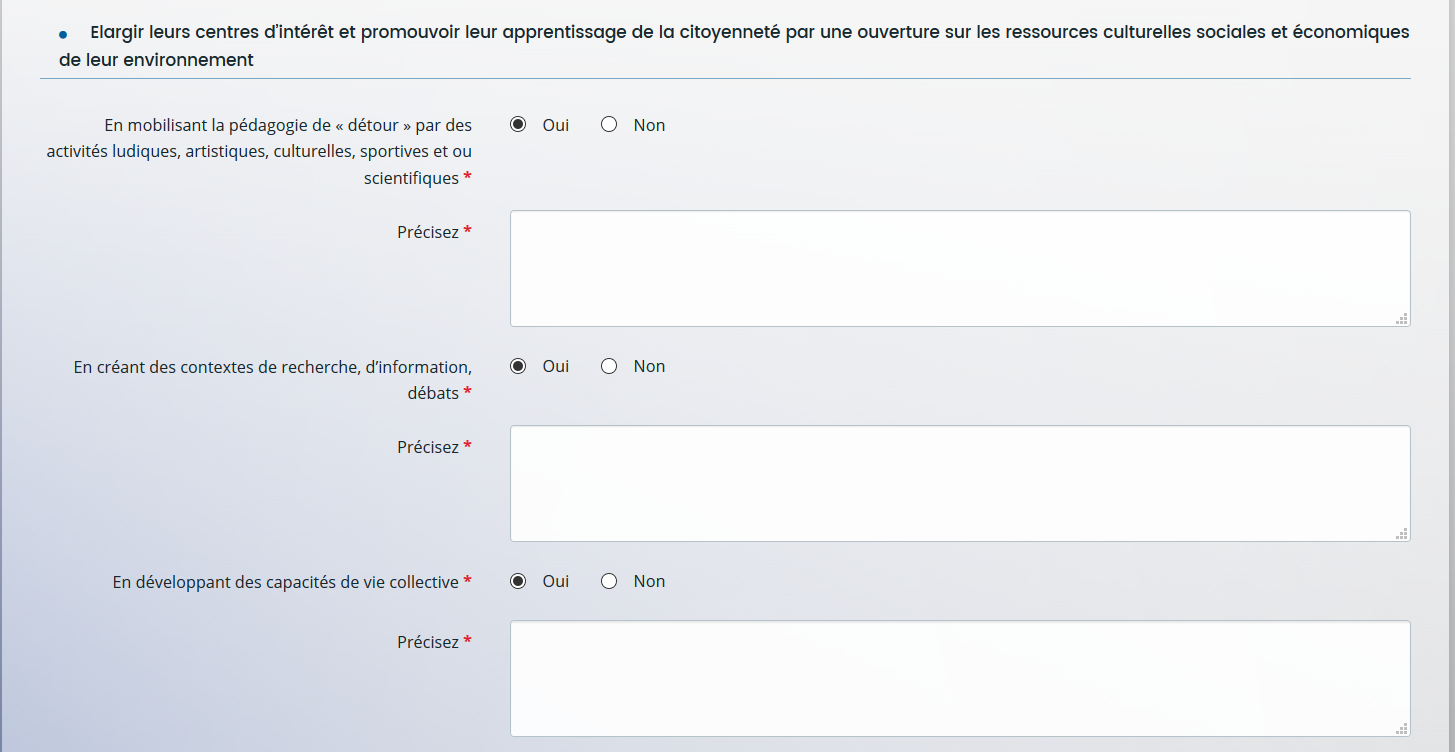 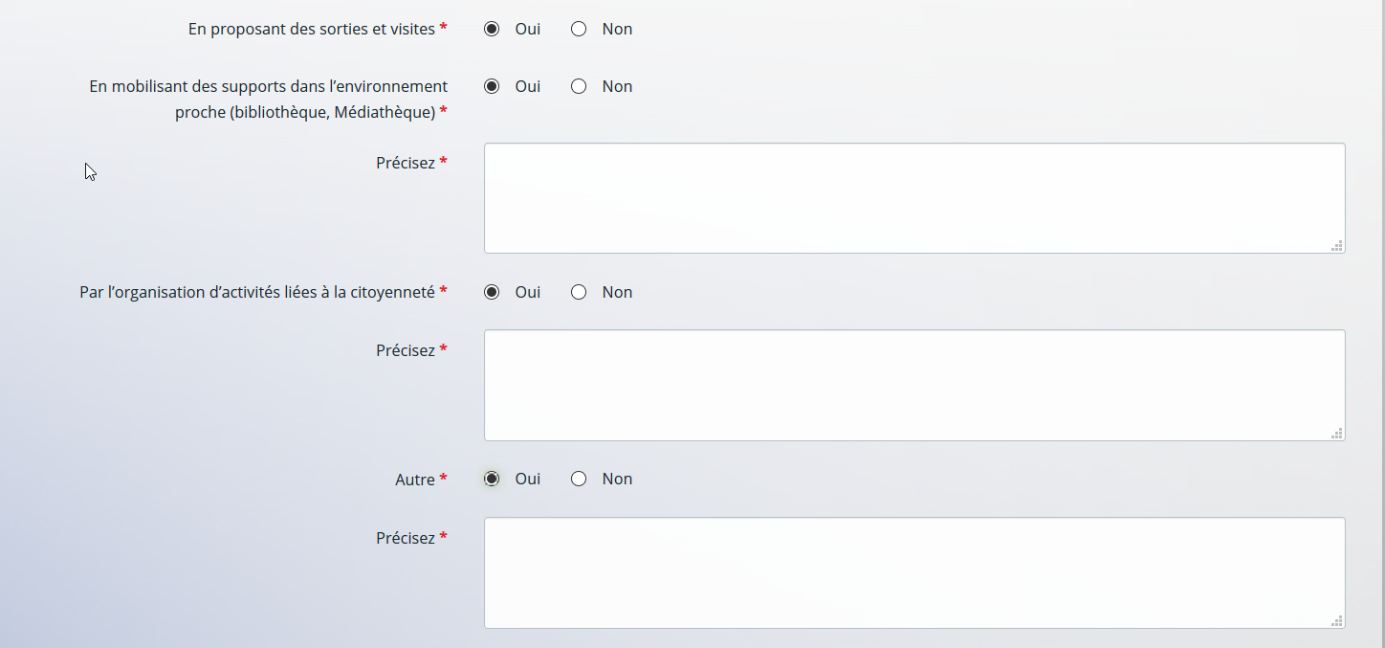 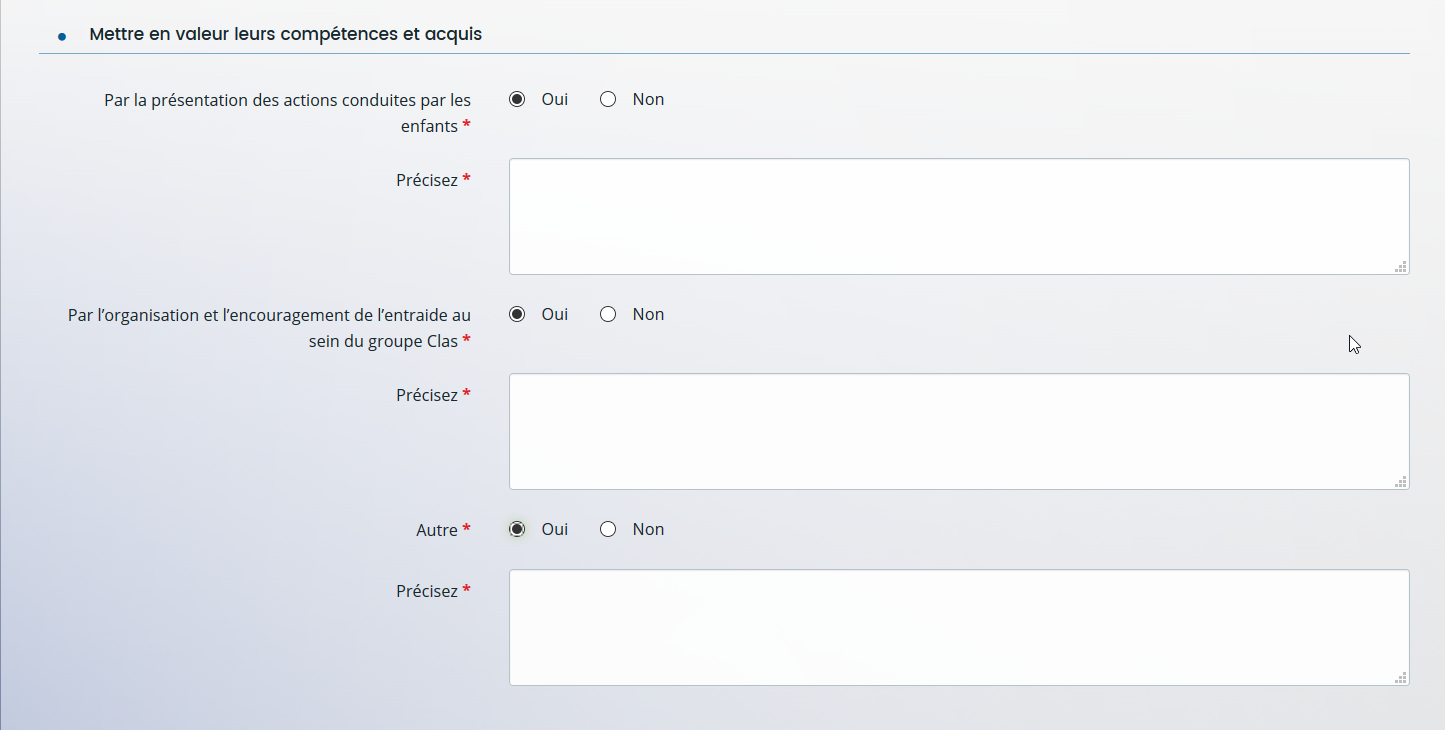 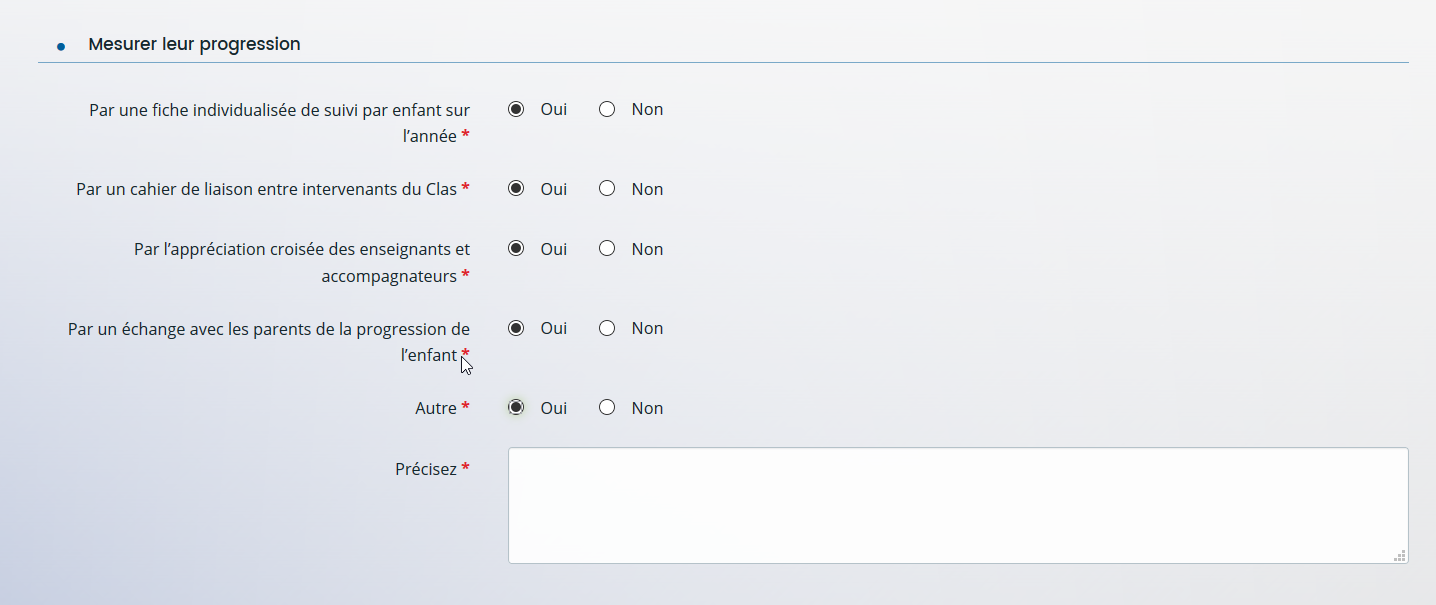 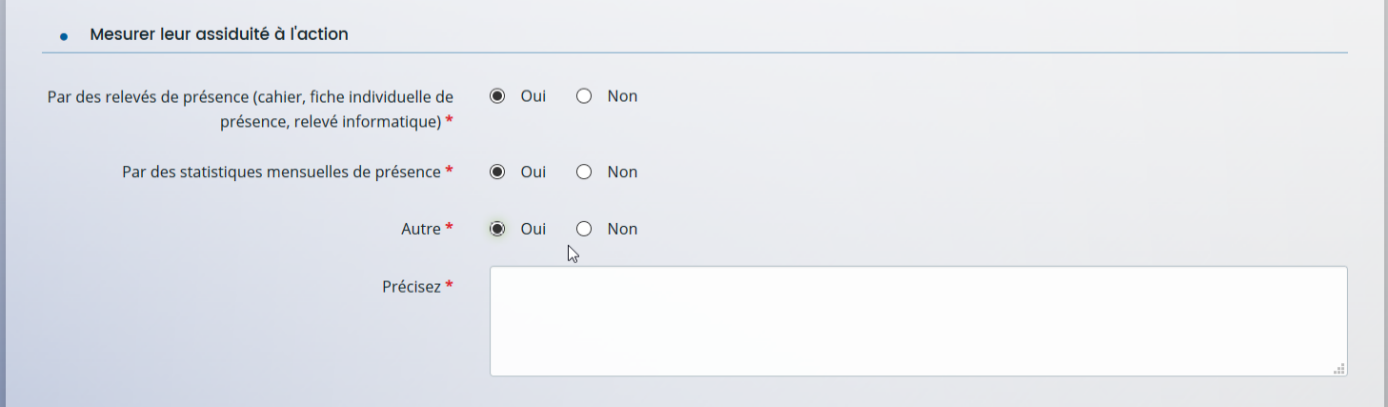 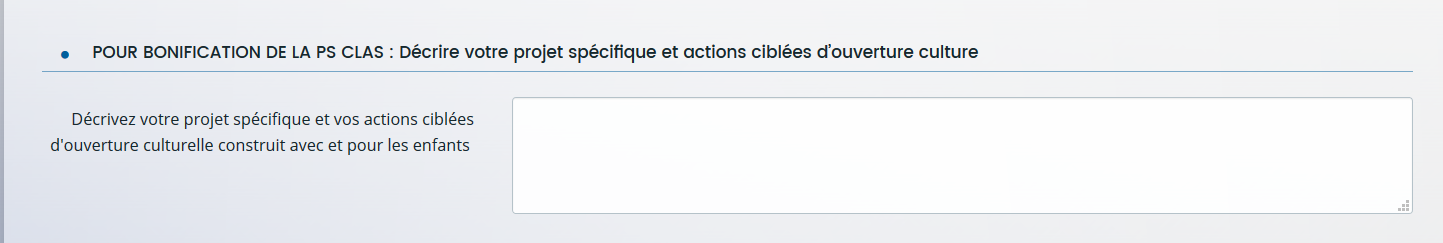 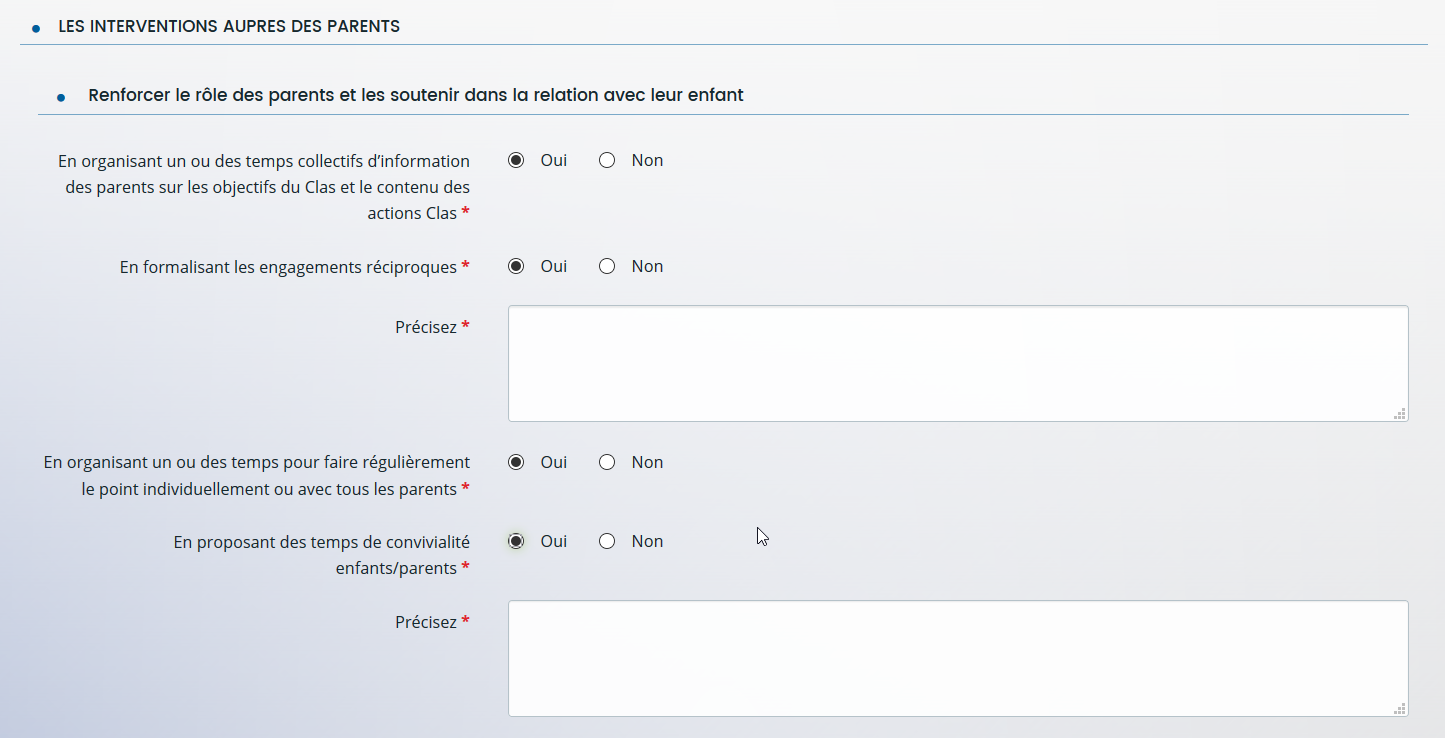 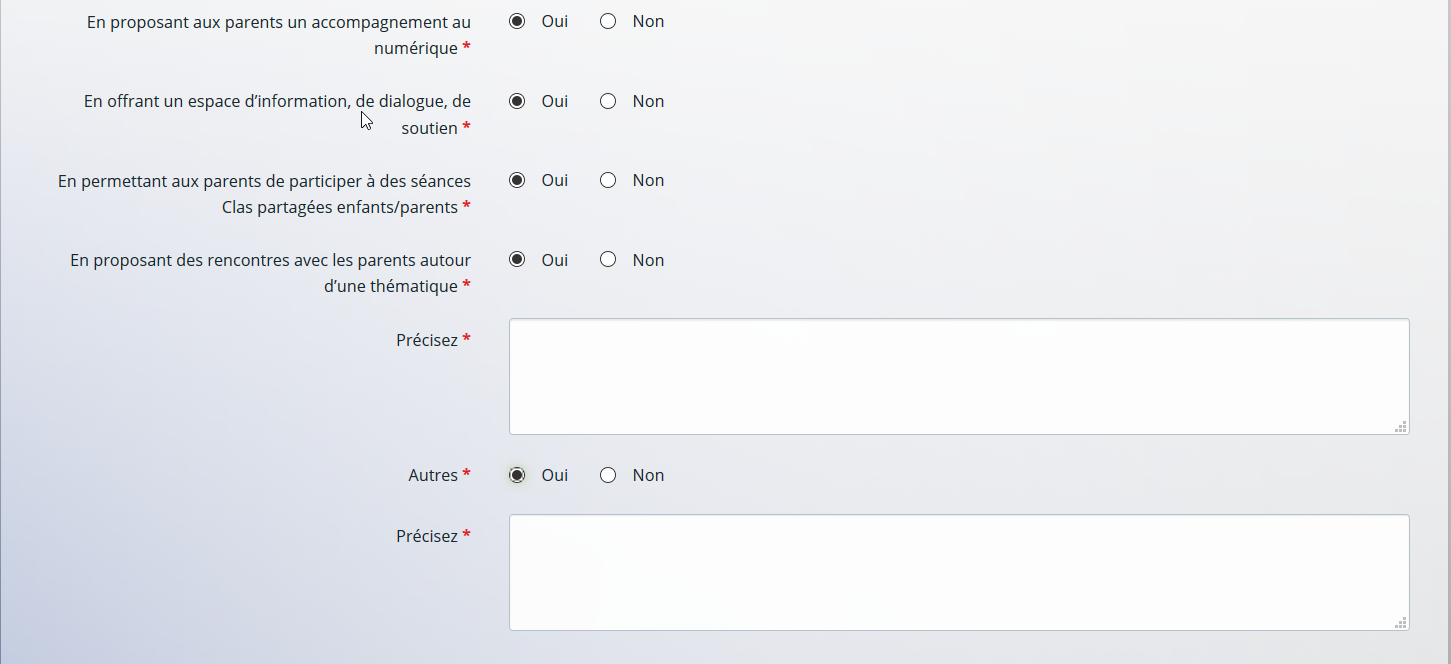 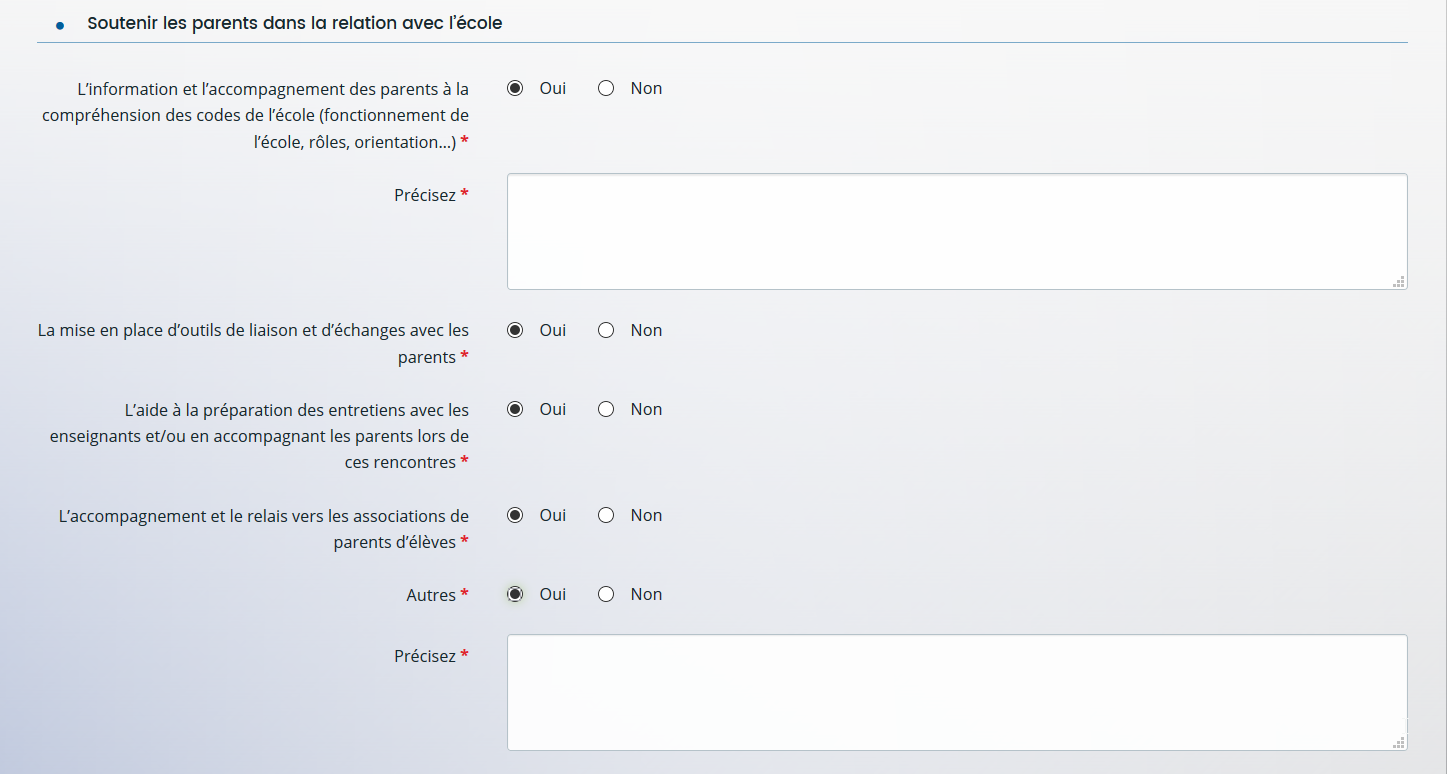 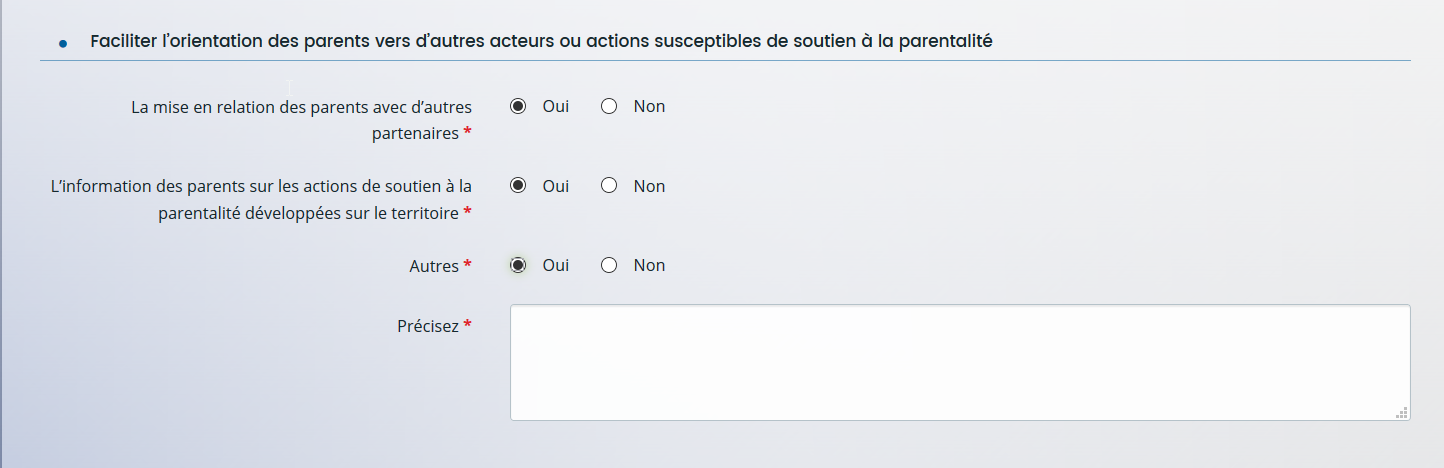 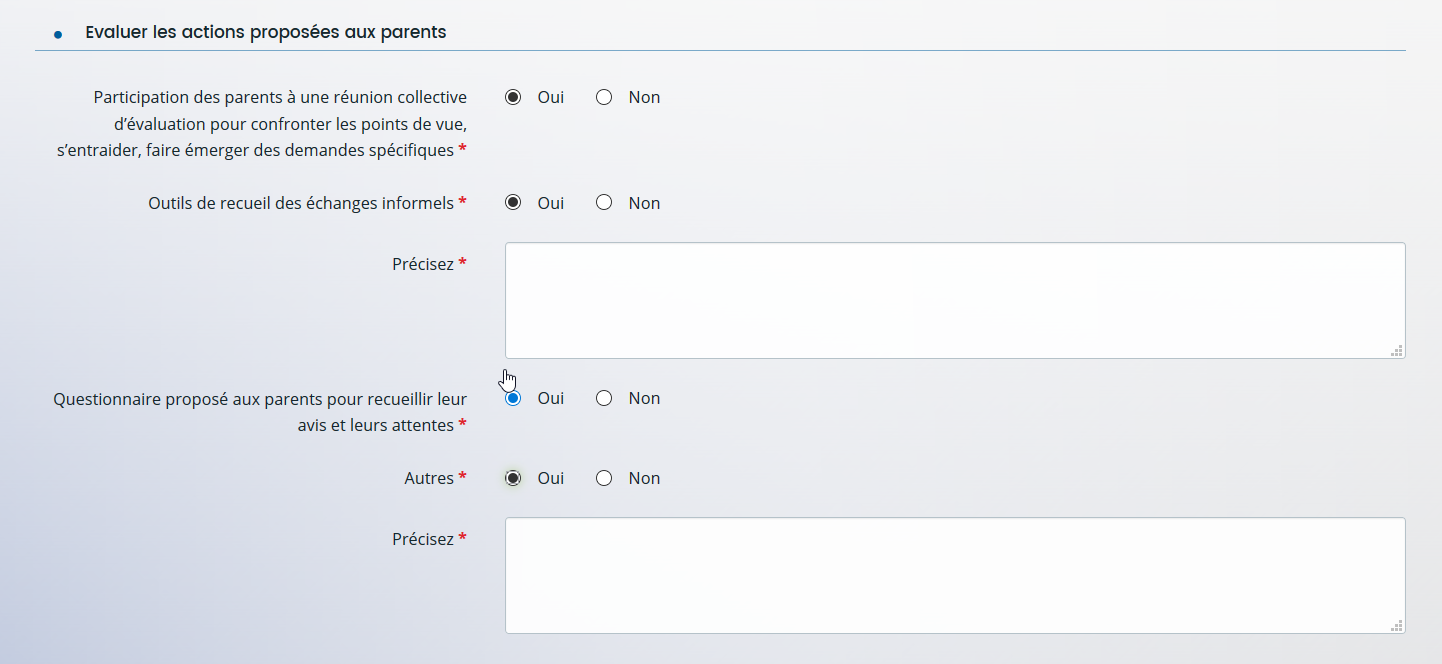 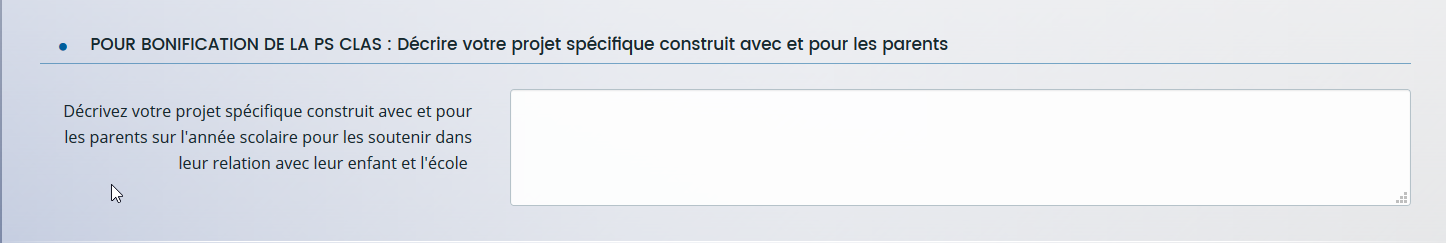 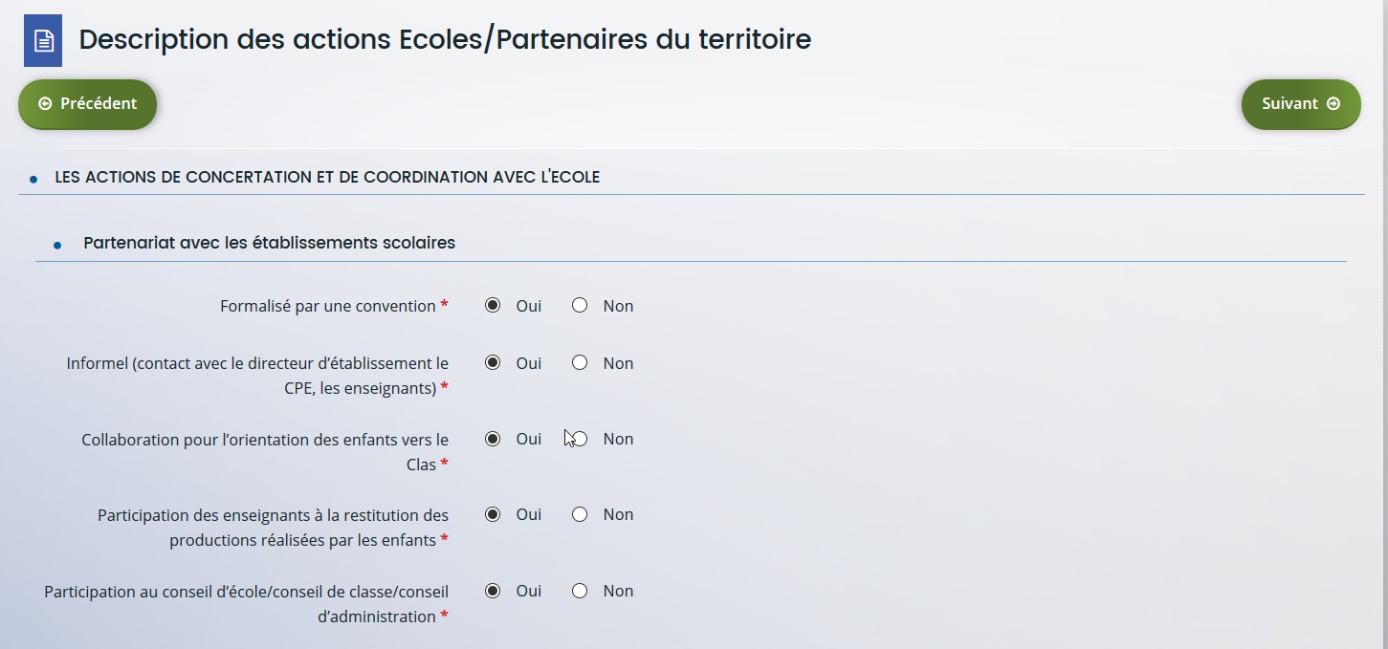 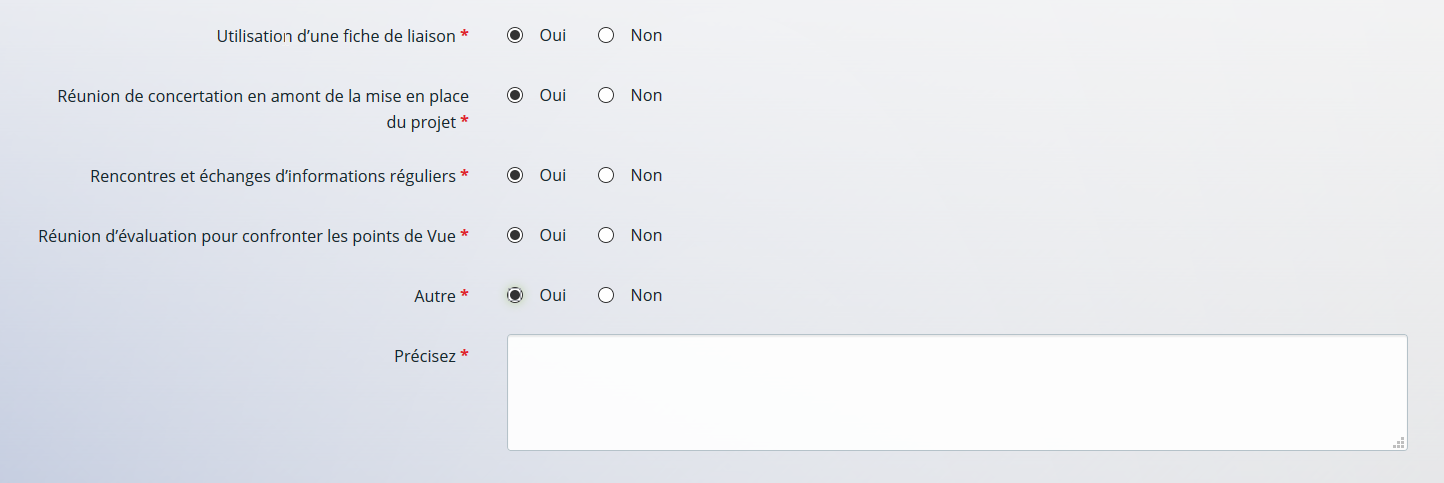 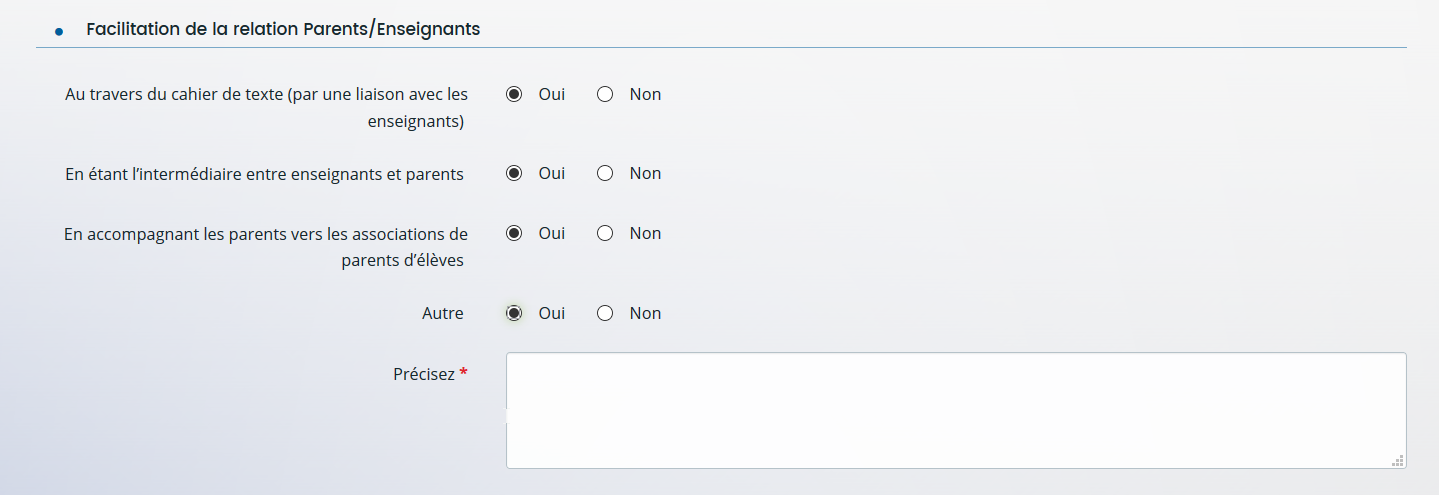 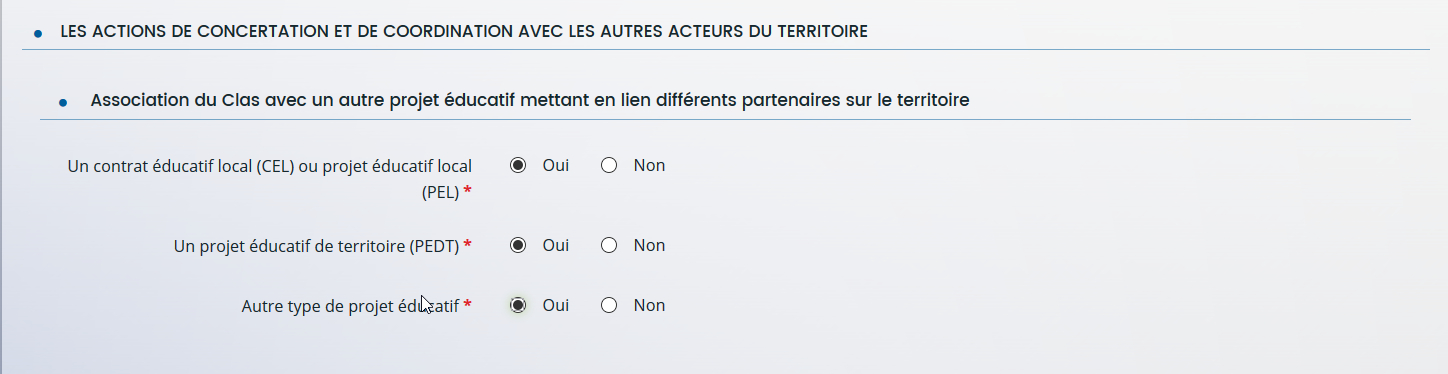 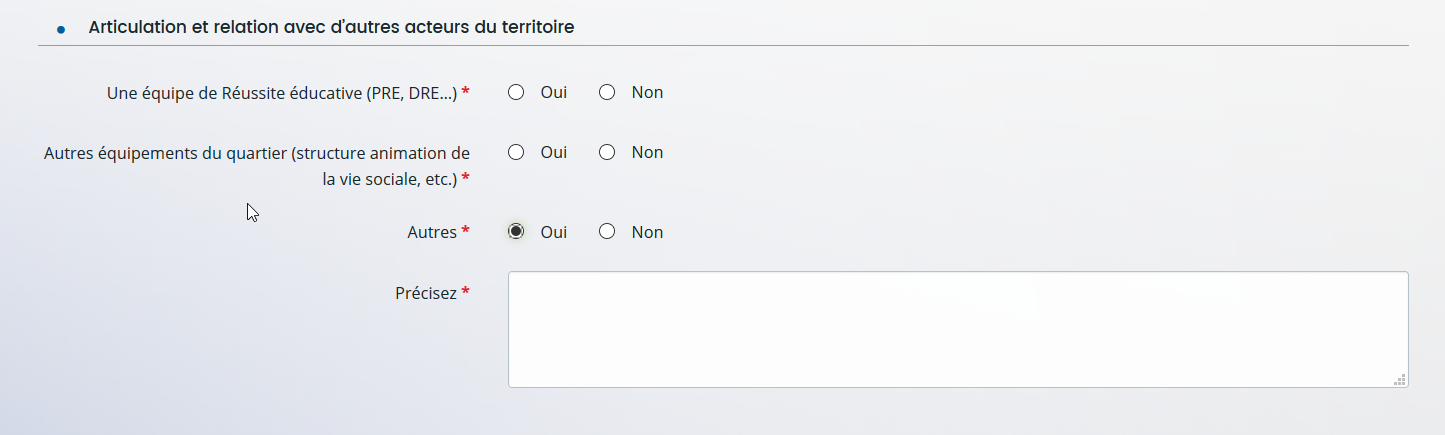 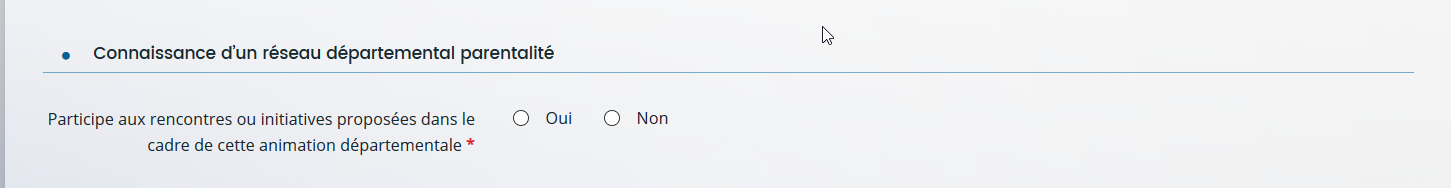 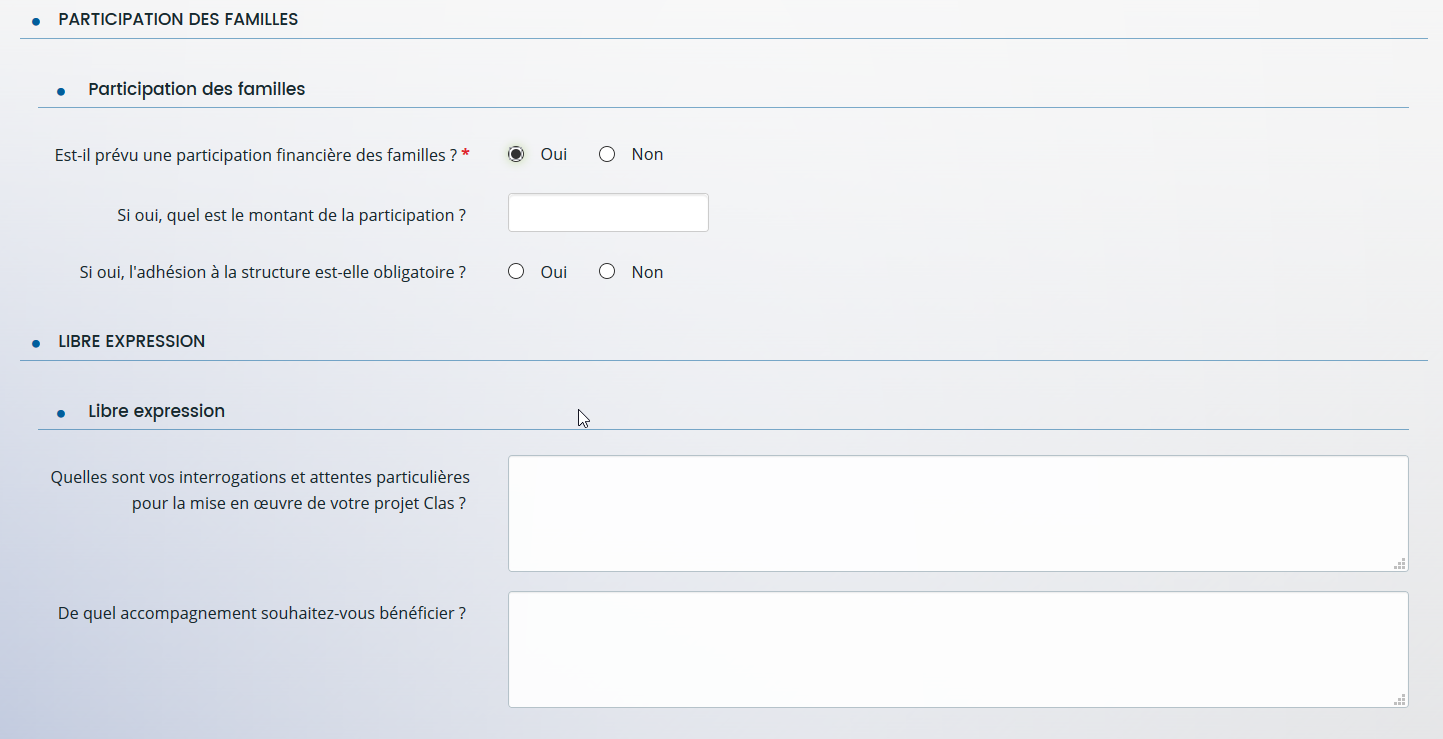 